PressemitteilungNeuer DC-Servomotor für die LaborautomatisierungFeldkirchen, 8. April 2015 – Für die Laborautomatisierung und Anwendungen mit Einschränkungen bei der Baugröße hat Nanotec jetzt einen EC-Motor mit 42 mm Flanschmaß entwickelt, bei dem sowohl die Steuerung als auch der Encoder bereits integriert sind. Den PD2-C gibt es als Schrittmotor mit 12-48 V Betriebsspannung und Nenndrehmoment 0,5 Nm sowie als BLDC-Motor mit einer Nennleistung von 105 W und einer Spitzenleistung bis zu 315 W. Durch die feldorientierte Regelung verhält sich auch der Schrittmotor wie ein hochpoliger DC-Servo – mit höherem Drehmoment aber niedrigerer Nenndrehzahl als ein BLDC-Motor. Damit lassen sich viele Applikationen auch ohne Getriebe realisieren.Die Steuerung wird ebenfalls in zwei Ausführungen angeboten: In der Stand-alone-Variante mit USB-Anschluss ist eine Ansteuerung über Takt-Richtung oder eine Sollwertvorgabe über den Analogeingang möglich. In der CANopen-Variante werden die Motoren über den Feldbus nach dem Standard CiA 402 angesteuert. Beide Ansteuerungsvarianten unterstützen Ablaufprogramme, die direkt im Motorcontroller ausgeführt werden.Durch ihren niedrigen Montageaufwand sowie ihren geringen Platz- und Komponentenbedarf bieten die Plug & Drive Motoren von Nanotec eine äußerst effektive und wirtschaftliche Antriebslösung, wenn hohe Präzision und maximaler Nutzen gefordert sind. Sie ermöglichen auch bei unterschiedlichen Lasten eine hohe Positioniergenauigkeit (< 0,09°) und weisen gute Gleichlaufeigenschaften auf.Pressekontakt:Sigrid ScondoTel. 	+49 (0)89 900 686-37
Fax	+49 (0)89 900 686-50
E-Mail	sigrid.scondo@nanotec.deÜber NanotecDie Nanotec Electronic GmbH & Co. KG zählt zu den führenden Herstellern von Motoren und Steuerungen für hochwertige Antriebslösungen. Seit 1991 entwickelt und vertreibt das Unternehmen ein breit gefächertes Programm von Produkten, die vor allem in der Automatisierungstechnik, der Laborautomatisierung, der Medizin-technik, der Verpackungsindustrie und der Halbleiterfertigung zum Einsatz kommen. Nanotec hat seinen Hauptsitz in Feldkirchen bei München und Tochtergesellschaften in ChangZhou, China, sowie Medford/MA, USA.Nanotec Electronic GmbH & Co. KG
Kapellenstr. 6D-85622 Feldkirchen b. München
www.nanotec.de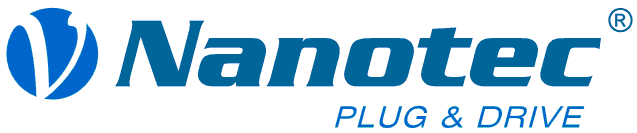 